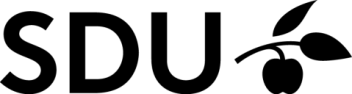 Third evaluation  The PhD student and the principal supervisor must jointly prepareFollow up on recommendations from the mid-term evaluation Overview of the expected content of the thesis
The principal supervisor is responsible for ensuring that the completed form and the assessment from the internal assessor are  submitted to the PhD School  phdsek@sam.sdu.dk
Name:
     Department: Department: Title of the PhD project:
     Plan for the form the PhD thesis will take:
Plan for the form the PhD thesis will take:
Connections to other researcher training programmes: 
     Start of the PhD study:
(Date) 
     Expected termination of the PhD study: 
(Date)
     Principal supervisor: 
     Co-supervisor: 
     Co-supervisor: 
     Agreement on the extent of supervision and role allocation(Please state the number of supervisory hours held per semester and the number of supervisory hours expected per semester in the future. Please specify role allocation between the principal supervisor and the co-supervisor, as well as the extent to which they are available to the PhD student)Completed and planned PhD coursesCompleted and planned PhD coursesCompleted and planned PhD coursesCompleted and planned PhD coursesCompleted and planned PhD coursesCourse titleTypeName of institution offering the courseResearcjer training programme (Which?)ECTSCompleted and approved by the PhD Committee(If yes – mark X)Completed and planned participation in research activities – including periods spent at other, mainly foreign, research institutionCompleted and planned participation in research activities – including periods spent at other, mainly foreign, research institutionCompleted and planned participation in research activities – including periods spent at other, mainly foreign, research institutionCompleted and planned participation in research activities – including periods spent at other, mainly foreign, research institutionCompleted and planned participation in research activities – including periods spent at other, mainly foreign, research institutionCompleted and planned participation in research activities – including periods spent at other, mainly foreign, research institutionName of institution/countryThe stay startsThe stay endsComments:
     Comments:
     Comments:
     Completed and planned knowledge communication(Gain of experience from teaching activities or other forms of knowledge communication must be related to the PhD project. The overall scope of knowledge communication must be at least 300 working hours regardless of the PhD student’s employment conditions)Completed and planned knowledge communication(Gain of experience from teaching activities or other forms of knowledge communication must be related to the PhD project. The overall scope of knowledge communication must be at least 300 working hours regardless of the PhD student’s employment conditions)Completed and planned knowledge communication(Gain of experience from teaching activities or other forms of knowledge communication must be related to the PhD project. The overall scope of knowledge communication must be at least 300 working hours regardless of the PhD student’s employment conditions)Type	Work hours	Work hoursTypeCompletedPlannedTeaching Participation in educational training and tutoringTutoring of studentsPreparation of books, contributions to books, articles, features or postersIndustrial PhD Student’s business reportLecturersOtherApproximately two pages of status paper describing the research efforts made so far on the PhD project (progress, results, possible challenges and addressing of recommendations from the mid-term evaluation) and research plans for the remaining part of the PhD programmeThe internal assessor from the mid-term evaluation must be involved again with a view to follow up on the recommendations from the mid-term evaluation and to ensure continuity and a second opinion on the project. The department may also choose to involve the external assessor(On the basis of the PhD student’s status paper the internal assessor is expected to prepare a statement  addressing possible criticisms/risks that the PhD student should be aware of)Risk assessment of the PhD project (A statement of approximately one page from the principal supervisor in cooperation with the PhD student of a risk assessment of the PhD project. Are there any indications that the project will not be completed in time? If yes, what are the challenges? What is considered to be the largest single risk factor in terms of a successful completion of the PhD project (e.g. delimitation of subject matter, the applicability of the selected method in terms of the thesis/project’s goal, delay due to data collection, the extent of the work commitment)(List of articles, chapters or similar stating the status of the different parts (published, planned, prepared, reviewed or similar)Statement from the principal supervisor (A statement from the principal supervisor with an assessment of progress so far and any planned adjustments and amendments to the PhD plan, as well as an assessment of the student’s ability to complete the programme according to the PhD plan. This statement must either confirm that the PhD programme can be completed according to the PhD plan or describe the necessary adjustments. The PhD student shall have a copy of the statement and has the option of commenting on the statement within two weeks)Discussion of career plans after the PhD degree(The principal supervisor, head of research group or head of department are expected to discuss carrier plans with the PhD student in connection with this evaluation. The discussion addresses the question of the PhD student’s potential for continuing an academic career, as well as the possibility of the department or research group offering a position after the PhD programme has ended. The internal and/or external assessor may be involved in discussions of career plans if deemed relevant)SignaturesSignaturesSignaturesSignaturesDateNameSignatureHead of DepartmentPrincipal supervisorPhD studentCompany supervisorThird part supervisor